	Женева, 12 июля 2017 годаУважаемая госпожа,
уважаемый господин,1	Согласно Циркуляру 2 БСЭ от 17 января 2017 года и в соответствии с Резолюцией 1, раздел 9, ВАСЭ (Хаммамет, 2016 г.), настоящим уведомляю Вас, что 15-я Исследовательская комиссия МСЭ-Т на своем пленарном заседании, состоявшемся 30 июня 2017 года, приняла следующие решения по указанным ниже проектам двух Рекомендаций МСЭ-Т:2	С имеющейся патентной информацией можно ознакомиться в онлайновом режиме на веб-сайте МСЭ-T.3	Тексты предварительно опубликованных Рекомендаций будут в ближайшее время размещены на веб-сайте МСЭ-Т по адресу: http://itu.int/itu-t/recommendations/.4	Тексты данных Рекомендаций будут опубликованы МСЭ в ближайшее время.С уважением,Чхе Суб Ли
Директор Бюро
стандартизации электросвязи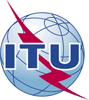 Международный союз электросвязиБюро стандартизации электросвязиОсн.:Циркуляр 40 БСЭ
SG15/HO–	Администрациям Государств – Членов СоюзаТел.:
Факс:
Эл. почта:+41 22 730 6356
+41 22 730 5853
tsbsg15@itu.intКопии:–	Членам Сектора МСЭ-Т–	Ассоциированным членам МСЭ-Т–	Академическим организациям − Членам МСЭ–	Председателю и заместителям председателя 15-й Исследовательской комиссии МСЭ-Т–	Директору Бюро развития электросвязи–	Директору Бюро радиосвязиПредмет:Статус Рекомендаций МСЭ-Т G.9700 (2014) Amd.2 и МСЭ-Т G.9901 после собрания 15-й Исследовательской комиссии МСЭ-Т (Женева, 19–30 июня 2017 г.)НомерНазваниеРешениеG.9700 (2014) Amd.2Быстрый доступ к абонентским терминалам (G.fast) – Спецификация спектральной ‎плотности мощности (2014 г.),Поправка 2УтвержденаG.9901 (Пересмотрена)Узкополосные приемопередатчики с ортогональным частотным разделением для систем связи по линиям электропередачи – Спецификация спектральной плотности мощностиУтверждена